Math 3H								Name __________________________________4.5  Graphing Rational Functions Day 2						Period ______________Example 1:  Graph the function  and identify the key features.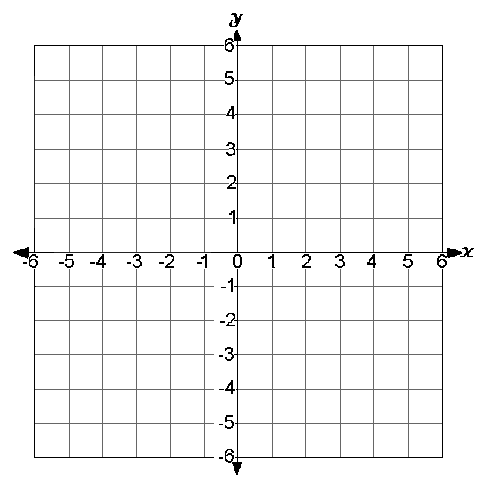 Domain: ___________________________________Range: ____________________________________Vertical Asymptotes: ________________________Horizontal Asymptotes: ______________________Continuity: ________________________________x-intercepts: _______________________________y-intercepts: _______________________________Increasing: ________________________________Decreasing: ________________________________Positive: ___________________________________Negative: __________________________________Relative Max/s: _____________________________Relative Min/s: _____________________________Symmetry: ________________________________End Behavior: ______________________________Example 2:  Graph the function  and identify the key features.Domain: ___________________________________Range: ____________________________________Vertical Asymptotes: ________________________Horizontal Asymptotes: ______________________Continuity: ________________________________x-intercepts: _______________________________y-intercepts: _______________________________Increasing: ________________________________Decreasing: ________________________________Positive: ___________________________________Negative: __________________________________Relative Max/s: _____________________________Relative Min/s: _____________________________Symmetry: ________________________________End Behavior: ______________________________Graph the function without using a calculator.  Show all work to graph.  Write the equation of g(x)  after the given transformations are applied to f(x).Where does the point (0,0) move when the given transformations are applied to the given parent function?Graph the piecewise function.3.  4.   5.   6.   7.  given  Reflect across the x-axisRight 1Shrink  8.  given  Down 1Reflects across yStretch 49.  Parent Function:       Transformation:  10.  Parent Function:          Transformation:  11.   12.   